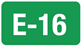 Referat frå Stamvegutvalgets årsmøte 23. juni 2021Til stede: Vidar Eltun (Vang kommune), Hege Eide Vik (Vaksdal kommune),  Aleksander Øren Heen (Vestland fylkeskommune og vara for Årdal kommune), Audun Mo (Lærdal kommune), Dag Henaug (Ringerike kommune), Vibeke Johnsen (Sogndal kommune), Marit Hougsrud, (Sør-Aurdal kommune) Linda Mæhlum Robøle (Etnedal kommune), Gunnar Thue (Øystre Slidre kommune), Haldor Ødegård (Innlandet fylkeskommune og Vestre-Slidre kommune), Hans Erik Ringkjøp (Voss herad), Vegdirektør Ingrid Dahl Hovland (deltok på Teams under sitt foredrag), Lene Hovi (sekr.) og Jørand Ødegård Lunde (sekr.)Møtet ble holdt på Mjøsvang kafé, 2975 Vang i ValdresDagsorden var:10.30   Kaffe og mat 11.00   Årsmøte12.30   Vegdirektør Ingrid Dahl Hovland (foredraget kan leses her )13.30   Varm lunsj /middagSaker behandlet:01/21     Godkjenning av innkalling, saksliste og dagsorden02/21: 	Regnskap 202003/21	Årsmelding 202004/21	Stamvegutvalgets mål, strategier og arbeidsform (2020-23)05/21	Orientering om status for E-16 i de ulike regioner, herunder status for de ulike                                           	regionene i St. meld 20, NTP 2022-2033  06/21	Sekretariat07/21	Eventuelt01/20: GODKJENNING AV INNKALLING, SAKSLISTE OG DAGSORDEN                                                                VEDTAK:		Innkalling, saksliste og dagsorden godkjennes    02/20:	REGNSKAP 2020	Stamvegutvalget hadde en egenkapital på kr 205 407 ved inngangen av året, og hadde et forbruk på kr 37 503 i 2020. Egenkapitalen ved utgangen av 2020 er da kr. 167 914. Finansieringen av Stamvegutvalgets virksomhet skjer ved at det innkreves kontingent med kr. 25 000,- pr. fylkeskommune og kr. 10 000,- pr kommune når kassa er tom.  Forrige innbetaling av kontingenter skjedde i 2019Regnskapet føres av Nord-Aurdal kommune og revideres av Innlandet revisjon IKSArbeidsutvalget behandlet regnskapet i sitt møte 7. mai.Vedlagt er Stamvegutvalgets regnskap og Innlandet revisjon IKS sin revisjonsrapport.					 BEHANDLING: 	Årsmøte diskuterte kontingenten for fylkeskommunene, bør den doblast etter sammenslåigen? Det ble drøftet en egen henvendelse til fylkeskommunene, se videre under eventuelt, sak 07/21VEDTAK:                            Stamvegutvalget godkjenner regnskapet for 2020.03/20: ÅRSMELDING 2020Arbeidsutvalget behandla årsmeldinga i sitt møte 7. mai. Vedlagt følger arbeidsutvalget sin årsmelding til Stamvegutvalgets for 2020.                                                                                 VEDTAK:	Stamvegutvalget godkjenner årsmeldingen for 2020.04/20: STAMVEGUTVALGETS MÅL, STRATEGIER OG ARBEIDSFORM 2020-2023Hovedmålsetting: Stamvegutvalgets målsetting er at E-16 snarest skal opprustes til best mulig standard på hele strekningen Oslo-Bergen, og at det parallelt med opprustningen tas de nødvendige hensyn til trafikksikkerheten og miljøet langs vegen.Delmål 2020-23: Arbeide for at Stamvegutvalgets innspill til NTP 2022- 2033 følges opp.                      Hovedmomentene fremover er:Støtte til den samordnede planlegging og utbygging av veg og jernbane på strekningene Skaret-Hønefoss og Voss-Bergen, og at disse startes opp så snart de blir planmessig avklart.Prioritering av følgende reststrekninger mellom Hønefoss og Voss: Hønefoss – Innlandet grense, Fagernes-Hande, Ljøsne-Tønjum, Nærøydalstunellen og Oppheim-Voss.E16 må opprettholdes som en av hovedforbindelsene øst-vest, og vurderes på lik linje med de øvrige øst-vest forbindelser.Det bør vurderes oppstart av KVU vedrørende rask helårsforbindelse Bergen-Trondheim og bruløsning Mannheller-Fodnes.Følge opp arbeid rundt tunnelrehabiliteringerStøtte opp om arbeidet med Nymoen - Eggemoen          	Strategier:a)	Arbeide overfor vegmyndigheter og politikere på ulike nivåer for å få forståelse for E16s viktige betydning nasjonalt og internasjonalt, og som hovedpulsåre for de distrikter den går gjennom.b)	Oppfordre alle medlemmene til å få til et positivt og aktivt samarbeid med vegmyndighetene for sine respektive prosjekter, slik at disse blir klargjort reguleringsmessig.  c)	Være mer aktive overfor media.Arbeidsform:  Det avholdes minst et årlig møte i Stamvegutvalget og ellers etter behov. Mellom Stamvegutvalgets møter ivaretar dets interesser av arbeidsutvalget og lederen.VEDTAK:  Stamvegutvalget vedtar Stamvegutvalgets mål, strategier og arbeidsform 2020-2023.	05/21	ORIENTERING OM STATUS FOR E-16 I DE ULIKE REGIONER,Regionene orienterte muntlig:Dag Henaug: Veg og bane –  Sandvika- Hønefoss er nå i lagt til nye veier. Rammeavtale og planlegging av virksomhetsovertagelse pågår, mål om virksomhetsovertagelse i august. Tunnelen Jung – Sundvollen, 23 km, 2 løp er beregnet til å ta 8 år. Grunnerverv 2022, oppstart 2023-2024 og ferdige i 2031. Med tog, Oslo S-Hønefoss 35 min. er målet. Hønefoss-Nes fikk koronamidler i 2020, de fortsetter nå med asfaltarbeider.Vidar Eltun: 32 mrd til E16 i NTP, mye bra arbeid som pågår. Arbeid som pågår i Valdres er: Kvamskleiva, skal være ferdig febr. 2023, entreprenør Hæhre A/S. Tunnelgjennomslag skjer i ettermiddag /kveld. Utbedringsstrekningen Fagernes – Øylo skal være ferdig i 2023, entreprenør Brødrene Dokken A/S. Strekningen bygges ut etter Valdresmodellen. Turtnes – Øye også Brødrene Dokken A/S, bygges ut etter Valdresmodellen, oppstart i august og skal være ferdig september 2022. Vi lykkes ikke med Fagernes – Hande, det blir spennende å høre hva vegdirektøren sier i sitt foredrag etterpå. Fin omtale i NTP av strekningen, men hva betyr det?Audun Moe: Indre Sogn ikke så mye å melde om, men Lærdalstunnelen skal rehabiliteres. Vi er bekymra for hva det vil bety dersom tunnelen skal rehabiliteres og arbeidet skal pågå i 5 år. Burde en ikke se på to løp i stedet.  Se videre om dette under eventuelt.Hans Erik Ringkjøb: Vi er ferdige med Gudvangatunnelen. Nærøydalen ligg inne i ny NTP, den skal erstatte Stalheim, der er det ferdig regulert. Sundve- Løno, denne tunnelen er lagt på is – der er det forsterkningsarbeid på gang. Dårligste delen av hele E16 på vestsida. K5 - Voss- Vaksdal-Bergen				Vedlegg: Transport- og kommunikasjonskomiteens innstilling til NTP 2022 -2033Referatsaker til arbeidsutvalgets møte 7. mai http://stamvegutvalget.no/media/14075/referat_fra_au_21._mai_2020.pdfVEDTAK:      		Stamvegutvalget tar orienteringene til orientering.	06/20: SEKRETARIATStamvegutvalget har kjøpt sekretariatsfunksjoner hos Valdres Natur- og kulturpark, herunder regnskapsføring og vedlikehold av nettsida for en årlig kompensasjon for arbeid på kr. 30 000,-. I tillegg kommer eventuelle utvida oppgaver og betaling av lisens for nettsida etter avtale med AU. Valdres Natur- og Kulturpark er innstilt på yte sekretariatsfunksjoner videre dersom det er formålstjenlig. VEDTAK:      	Arbeidsutvalget vil overfor Stamvegutvalget fremme følgende forslag til vedtak:           Stamvegutvalget kjøper sekretæriatstjenester hos Valdes Natur- og Kulturpark etter samme ordning som tidligere med en fast kompensasjon for arbeid på kr. 30 000. Avtalen kan avsluttes med 6 mnd. varsel fra begge parter.07/20: EVENTUELTUnder behandlingen av sakene ble Stamvegutvalgets tilknytting til de nye fylkene drøftet. Det ble vedtak om å sende brev til fylkeskommunene om arbeidet i Stamvegutvalget og viktigheten av fylkenes deltakelse.Det ble en diskusjon om følgene av rehabilitering av Lærdalstunnelen. Stamvegutvalget mener at en lang vedlikeholdsperiode med stenginger ikke er ønskelig. Stamvegutvalget bidrar i samarbeid med kommunene i et slikt arbeid.Vegdirektør Ingrid Dahl Hovland, hennes foredrag kan leses her Hun gikk gjennom de tiltakene som ligger inn i NTP 2022-2033. Hun orienterte om porteføljestyring og muligheter om ligger i dette. Hun framheva samspillet med kommuner og de lokale prosessene for å lykkes.På spørsmål fra Aleksander Øren Heen om Lærdalstunnelen sa hun: Vi skal ha en ny gjennomgang av kostnadene, en verdianalyse. Trafikken er relativt lav og rehabiliteringskostnadene høye.